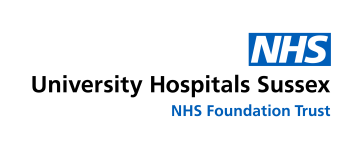 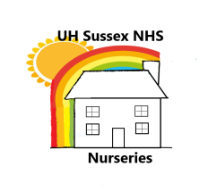       Application Form for the Wendy House Nursery     Wendy House Nursery, Princess Royal Hospital,  Lewes Road, Haywards Heath, RH16 4EX. Telephone: 01444 441881 ext 8451Email: uhsussex.nurseries@nhs.netEmployment Details:Please provide employment information:Details of SessionsWe provide morning and afternoon sessions of 4.5hrs or a Full Day (up to 9hrs). Please select the Days and Times you would require. Signed:                                                                   Print:                                                                           Date:                         Please can you tick to say where you heard about BSUH Nurseries?           Recommendation               BSUH Website              Facebook               Advertisement                BSUH Information                   Other WebsitesI enclose cash/cheque (made out to Wendy House Nursery) in respect of the Registration Fee of £10 (non-refundable)Brighton & Sussex University Hospitals NHS Trust Nurseries Fee Charges          Nursery Fees: NHS Staff as from 2014 (subject to future increase)             Nursery Fee:  General Public RateChild’s Name:Date of Birth / Expectant Date of Delivery:Parents Name:Address:Address:Postcode:Email Address:Telephone No:Email Address:Mobile No:Funding Details:(If in receipt) 2 Year Funding Yes  No                  3 & 4yrs Free Funded Hours 15hrs Yes  No    Disability Living Allowance  Yes  No    3 & 4yrs Free Funded Hours 30hrs Yes  No                   UH Sussex NHS FT                       Name of DepartmentOther NHS Organisation                  Name of Organisation & DepartmentOther                         Please Provide DetailsMondayMondayMondayTuesdayTuesdayTuesdayWednesdayWednesdayWednesdayThursdayThursdayThursdayFridayFridayFridayTimeTimeTimeTimeTimeTimeTimeTimeTimeTimeTimeTimeTimeTimeTimeampmFDampmFDampmFDampmFDampmFDDate Commencing of Nursery Place:Date Commencing of Nursery Place:Date Commencing of Nursery Place:Date Commencing of Nursery Place:Date Commencing of Nursery Place:Office Use OnlyDate received                                                                                                                                                    Follow up dates AFC Band 1 – 3AFC Band 4 - 5AFC Band 6AFC Band 7AFC Band 8 a & bAFC Band 8 c & dAFC Band 9Full Day (max 9hrs)£38.50£40.50£43.00£45.50£49.00£52.00£55.50Half Day (4.5hrs)£19.25£20.25£21.50£22.75£24.50£26.00£27.75Per Hour Rate£4.28£4.50£4.78£5.05£5.45£5.78£6.17One RateFull Day (max 9hrs)£49.00Half Day (4.5hrs)£24.50Per Hour Rate£5.45